проект  	      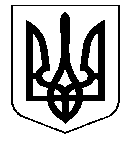 УКРАЇНАНОСІВСЬКА  МІСЬКА  РАДАНОСІВСЬКОГО  РАЙОНУ ЧЕРНІГІВСЬКОЇ  ОБЛАСТІВИКОНАВЧИЙ  КОМІТЕТР І Ш Е Н Н Я25  квітня 2019 року	м. Носівка	№ _____ Про завершення будівництва дитячого майданчика по вул. Центральна в м. Носівка	Відповідно до статті 31 Закону України «Про місцеве самоврядування в Україні», статті 10 Закону України «Про благоустрій населених пунктів»,  враховуючи відповідність виконаних робіт проектній документації, виконавчий комітет міської ради в и р і ш и в:1. Вважати завершеним будівництво дитячого майданчика по                        вул. Центральна в м. Носівка загальною кошторисною вартістю 310340,79 грн.  2. Відділу бухгалтерського обліку та звітності оприбуткувати відповідні роботи на вказану в п. 1 суму та віднести її на збільшення вартості основних засобів. 3. Контроль за виконанням даного рішення покласти на виконавчий комітет міської ради.Міський голова                                                         В. ІГНАТЧЕНКОПОДАННЯ:Начальник відділу містобудування та архітектури                                                                        О. КОНОНЕНКО ПОГОДЖЕНО:Перший заступник міського голови                                     О. ЯЛОВСЬКИЙЗаступник міського голови з питань ЖКГ                                                                         О. СИЧОВКеруючий справами виконавчого комітету                                                             І. ВЛАСЕНКОНачальник відділу бухгалтерськогообліку та звітності                                                                  В. САМОКИШНачальник відділу правового забезпечення та кадрової роботи                                           С. ЯМАНачальникзагального відділу                                                                   Н. РУБЕЛЬ